CoversheetThe Coversheet must contain the following:Heading “Electrical System Form FSAE-E 2019”University and Team NameCar numberFeel free to add team logo, car picture, and the like.Requirements (delete this section after you have read and understood it):Complete all sections and tables of the ESF.  If a section is not applicable to your design state that in the document, do not delete any sections.Remove instructions (orange) from document as you complete the sections.Provide hyperlinks to all datasheets.If you are unsure with respect to feedback of the reviewer, do not hesitate to ask through FSAEOnline.Parts of the ESF which are changed because of reviewer’s feedback must be marked in red.Following these guidelines will guarantee a swift review process.Table of FiguresFigure 1-1 - System Block Diagram	7Figure 2-1 - HV System Schematic	8Figure 3-1 - Shutdown Circuit Schematic	10Figure 3-2 - Shutdown Circuit Switch Locations	10Figure 3-3 - IMD Latch Circuit Schematic	11Figure 3-4 - BSPD Schematic	12Figure 3-5 - BSPD Component Location	13Figure 4-1 - TSAL Circuit Schematic	14Figure 4-3 - TSAL Component Locations	14Figure 4-4 - Measurement Point Location	15Figure 4-5 - TSMP Protection Resistor Location	16Figure 4-6 - HVD Location	17Figure 4-7 - Discharge Circuit Component Locations	18Figure 5-1 - Accumulator Schematic	20Figure 5-1 - Cell Connection Detail	21Figure 5-1 - Cell Mounting in Accumulator	22Figure 5-2 - Maintenance Plug Locations	23Figure 5-3 - Precharge Circuit Location	24Figure 5-4 - Location of Temperature Sensors	25Figure 5-5 - BMS Location	26Figure 5-6 - Schematic of Accumulator Indication	26Figure 5-7 - AIR and Fuse Separation	27Figure 5-8 - Chrarging Shutdown Circuit Schematic	28Figure 5-9 - Charging TS Schematic	28Figure 6-1 - Toque Control Signal Path	29Figure 7-1 - Energy Meter Location	29Figure 7-2 - Firewall Location	30Table of TablesTable 1-1 - High Level Specifications	7Table 2-1- Fuse Tree Diagram	8Table 2-2 - Fuse Specifications	9Table 2-3 - Conductor Specifications	9Table 2-4- Connector Specifications	9Table 3-2 - Shutdown Circuit Loads	10Table 3-5 - IMD Specifications	11Table 3-6 - BSPD Current Sensor Specifications	12Table 3-7 - BSPD Operation Details	12Table 4-1 - TSAL Specifications	13Table 4-2 - Measurement Point Specifications	14Table 4-3 - TSMP Protection Resistor Specifications	15Table 4-4 - HVD Specifications	16Table 4-5 - RTDS Specifications	17Table 4-6 - Discharge Resistor Specifications	18Table 4-7 - Discharge Relay Specifications	18Table 5-1 - Cell Specifications	21Table 5-2 - Segment Specifications	22Table 5-3 - Maintenance Plug Connector Specification	22Table 5-4 - Precharge Resistor Specifications	23Table 5-5 - Precharge Relay Specifications	23Table 5-6 - Temperature Sensor Specifications	24Table 5-7 - BMS Setpoints	25Table 5-8- AIR Specifications	26Table 5-9 - Charger Specifications	27Table 7-1 - Firewall Specifications	30AbbreviationsAIR – Accumulator Insulation RelayAMS- Accumulator Monitoring SystemBMS- Battery Monitoring SystemBOTS – Brake-Over-Travel-SwitchBSPD – Brake System Plausibility Device GLV – Grounded Low VoltageGLVMP – Ground Low Voltage Measurement PointHV – High VoltageIMD – Insulation Monitoring DeviceTS – Tractive SystemTSAL – Tractive System Active LightTSMP – Tractive System Measurement PointSystem OverviewInclude brief description of vehicle (1 paragraph).  Complete the information in the table below.Table 1-1 - High Level SpecificationsInsert a system overview block diagram showing major electrical components and system interactions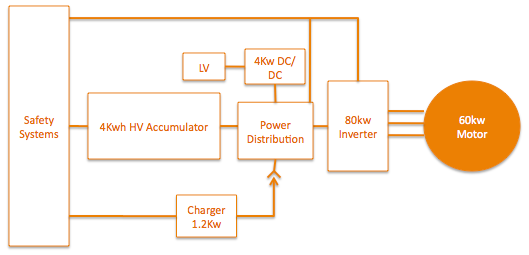 Figure 1-1 - System Block DiagramTractive System SchematicsTractive System Schematic (Power Electronics ONLY)Insert a large (full page) schematic of the HV system.  This schematic should focus on the components that are not within the accumulator.  Provide boxes and 1st level interfaces, when details will be provided later in this document. Some detail of components within the accumulator may be included for better understanding (ie AIRs).Figure must include the following:Wire Size (AWG or mm2)Relative fuse location (end of wire vs middle)Fuse rating (Amperage and Voltage)Motor controller (1st level interfaces...inputs & outputs)MotorInline connectors and interfaces for charging TSMP and relative current limiting resistor locationsShow enclosures as dashed linesThe figure must include the following if not within the accumulatorIMD DCDC converter if usedPrecharge and Discharge circuitEnergy MeterHVDFigure 2-1 - HV System SchematicFusing DiagramInclude a fusing tree diagram like the one shown below.Table 2-1- Fuse Tree DiagramFuse SpecificationsComplete the information in the table below.Table 2-2 - Fuse SpecificationsConductor SpecificationsComplete the information in the table below.Table 2-3 - Conductor SpecificationsConnector SpecificationsComplete the information in the table below.Table 2-4- Connector SpecificationsShutdown CircuitShutdown Circuit SchematicInsert a large (full page) schematic of the shutdown circuit.The schematic must include the following:All shutdown circuit switches/devices (indicate Normally Open or Closed )Safety interlocks associated to connectors or HVDBMS connection to shutdown circuitBSPD connection to shutdown circuitIMD connection to shutdown circuit (include path from output of IMD OKHS to shutdown circuit, additional detail may be provided in second figure)BOTS Inertia switchAIR coils including resistance of coil and voltage rating or economizer detailPrecharge relay coilGLV batteryFuse(s)Wire Size (AWG or mm2)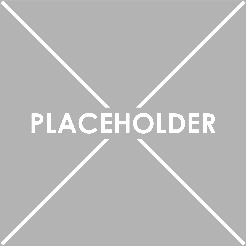 Figure 3-1 - Shutdown Circuit SchematicSwitch LocationsProvide CAD-rendering(s) showing the shutdown circuit parts. Mark the parts in the renderings, if necessary. Include your design intent wire harness routing path.Figure 3-2 - Shutdown Circuit Switch LocationsWiring Shutdown Circuit CurrentComplete the information in the table below.Table 3-1 - Shutdown Circuit LoadsIMDIMD SpecificationsComplete the information in the table below.Table 3-2 - IMD SpecificationsIMD Fault LatchingInclude schematic showing how latching circuit for IMD operates.  Also include the IMD status indicator in the figure.Figure 3-3 - IMD Latch Circuit SchematicIMD LocationDescribe the location of the IMD.Describe the location of the IMD indicator.Describe the location of the reset button or include a CAD rendering or photograph to show its location.IMD DemonstrationDescribe numbered steps of how to demonstrate that the IMD can detect a fault at competition.Brake System Plausibility DeviceBSPD Current SensorComplete the information in the table below.Table 3-3 - BSPD Current Sensor SpecificationsBSPD SetpointComplete the information in the table below.Table 3-4 - BSPD Operation DetailsBSPD SchematicInclude schematic of BSPD.  Clearly show current sensor input, brake input and shutdown circuit output.  Be sure schematic includes details addressing latching and timing.Figure 3-4 - BSPD SchematicBSPD LocationDescribe the location of the BSPD and reset button or include a CAD rendering or photograph to show its location.Figure 3-5 - BSPD Component LocationBSPD DemonstrationDescribe the method you will use to demonstrate the BSPD device at competition.Battery Management SystemBMS FaultsDescribe what faults/conditions will cause the BMS to open the shutdown circuit.BMS Fault LatchingDescribe the method used to latch the BMS fault, include a schematic if appropriate.Describe the location of the reset button or include a CAD rendering or photograph to show its location.BMS DemonstrationDescribe numbered steps of how you could demonstrate proper operation of the BMS at competitionSafety SystemsTSALTSAL SpecificationsComplete the information in the table below.Table 4-1 - TSAL SpecificationsTSAL SchematicInclude a schematic showing the control circuit for the TSAL.  The schematic should include all components from HV sense input to light.  If team designed PCB is used with TS and GLV circuits provide CAD rendering or photograph showing spacing for TS/GLV separation.Figure 4-1 - TSAL Circuit SchematicTSAL LocationProvide CAD-rendering(s) showing the TSAL parts. Mark the parts in the renderings, if necessary.Figure 4-2 - TSAL Component LocationsMeasurement PointsMeasurement Point SpecificationsComplete the information in the table below.Table 4-2 - Measurement Point SpecificationsMeasurement Point LocationProvide CAD-rendering(s) showing the measurement points. Mark the parts in the renderings, if necessary.Figure 4-3 - Measurement Point LocationMeasurement Point ProtectionDescribe how the backs of the TSMPs are protected from being touched.Describe how the fronts of the TSMPs are protected from rain entering and how the cover is removed for testing.TSMP Protection ResistorComplete the information in the table below.Table 4-3 - TSMP Protection Resistor SpecificationsTSMP Protection Resistor LocationProvide CAD-rendering(s) showing the measurement point protection resistor location. Mark the parts in the renderings, if necessary.Figure 4-4 - TSMP Protection Resistor LocationTSMP DemonstrationDescribe numbered steps you would take to provide measurements of:  Discharge Resistance value, Current Limit Resistor values, TS voltage. (veh off), and TS voltage (veh on). Include any safety precautions.HVDHVD SpecificationsComplete the information in the table below.Table 4-4 - HVD SpecificationsIf the HVD is not an “off the shelf design” describe how it works and include a CAD rendering.Which contacts make/break first (high current or interlock)? HVD LocationProvide CAD-rendering(s) showing the HVD. Mark the parts in the renderings, if necessary.Describe the physical distance (cm) from the road surface to the bottom of the HVD.Figure 4-5 - HVD LocationHVD ConnectionsDescribe how the electrical connections are made to the HVD.  How are these protected from rain and touch?HVD DemonstrationDescribe the method you would use to install and remove the HVD at competition. Include any safe handling instructions ex. Not to be installed while manually pushing vehicle. Describe if method of removal allows for the use of High Voltage PPE. Include any details regarding dust covers, dummy plugs, or special handling of HVD when not installed.Ready to Drive SoundRTDS Device and ControlDescribe how the RTDS is controlled (what device controls it).  Complete the information in the table below.Table 4-5 - RTDS SpecificationsReady to Drive Mode DemonstrationDescribe numbered steps required to put the vehicle into ready to drive mode.Discharge CircuitDischarge Circuit Component SpecificationsComplete the information in the tables below.Table 4-6 - Discharge Resistor SpecificationsTable 4-7 - Discharge Relay SpecificationsWhat is the capacitance of the TS bus (include DCDC converter if part of design)?  How long does it take to discharge to <60V?Discharge Circuit LocationDescribe location or provide CAD-rendering(s) or photographs showing the discharge components. Mark the parts in the renderings, if necessary.Figure 4-6 - Discharge Circuit Component LocationsDischarge Circuit ControlDescribe how the discharge relay is controlled.Discharge Circuit DemonstrationDescribe numbered steps you would use to demonstrate that TS voltage has been discharged to <60vdc.AccumulatorAccumulator SchematicInsert a large (full page) schematic of the accumulator HV system.Figure must include the following:Maintenance plugsMain traction loop wires (include size and details of shielding & termination)Details of how cells are interconnected (can be done in a secondary detail view)Fuse (include relative location, current and voltage rating)Connectors (include amperage and voltage rating...also show any additional pins for interlocks)The figure must include the following if within the accumulatorIMD DCDC converter if usedPrecharge and Discharge circuitEnergy MeterHVD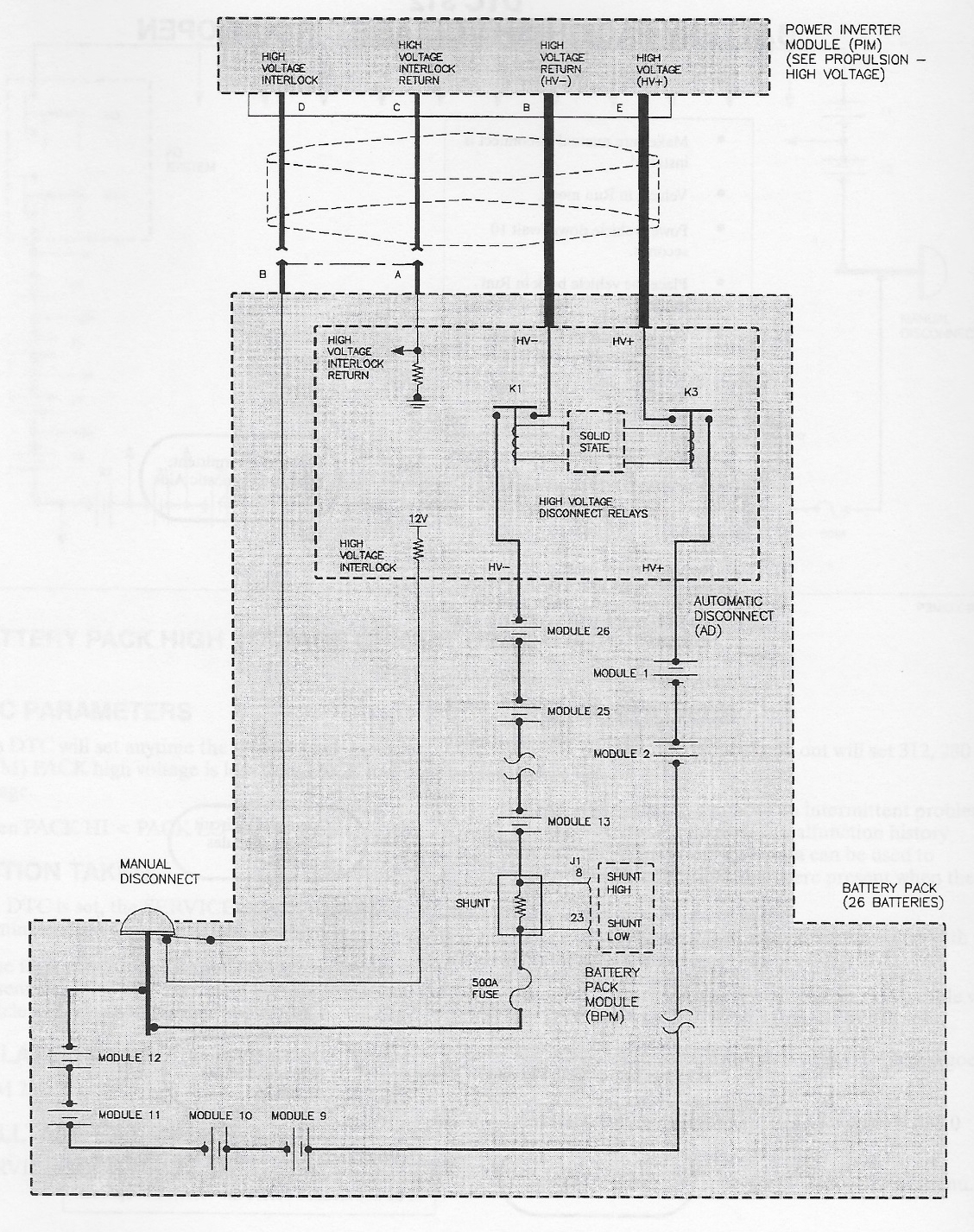 Figure 5-1 - Accumulator SchematicCellsCell SpecificationsComplete the information in the table below.Table 5-1 - Cell SpecificationsCell Electrical ConfigurationDescribe how the cells are connected electrically.  Series first vs parallel first, groups of parallel cells in series, etc.Cell ConnectionsDescribe how the electrical connections are made to the cells (welded/bolted/clamped)?  Define what kind of weld (resistance/laser), what kind bolt(copper w/deforming nut),  material of clamp.  If bus bars are used what is the cross sectional area and ampacity?  Include CAD rendering.Figure 5-2 - Cell Connection DetailParallel Cell Overcurrent ProtectionDescribe how EV.8.1.5 and EV.8.1.6 (if applicable) are met.  Note that EV.8.1.5 requires per cell overcurrent protection if cells are connected in parallel.  This can be done with fuses or fusible links.  If fusible links are used, then EV.8.1.6 applies.  If team designed fusible links are used then provide testing data and ampacity rating (calculated and measured).Cell MountingDescribe how cells are mounted in the accumulator container.  Provide CAD rendering or photograph to show mounting mechanism. Provide details on how cells are retained without compromising insulation and supporting isolation integrity.Figure 5-3 - Cell Mounting in AccumulatorSegmentsSegment SpecificationsComplete the information in the table below.Table 5-2 - Segment SpecificationsSegment Physical IsolationDescribe how the segments are physically isolated from one another, and how design provides a safe environment from dropped tools.Maintenance PlugsDescribe how maintenance plugs are implemented in between the segments.  If off the shelf components are used provide link to datasheet.  Complete the information in the table below.Table 5-3 - Maintenance Plug Connector SpecificationProvide CAD rendering or photograph to show location and implementation of maintenance plugs.Figure 5-4 - Maintenance Plug LocationsMaintenance Plug Positive LockingDescribe how positive locking is provided for maintenance plugs such that they cannot unintentionally come loose.Maintenance Plug Unique ConfigurationDescribe how maintenance plugs are designed such they cannot be installed or removed incorrectly.Maintenance Plug DemonstrationDescribe numbered steps you would use to demonstrate the removal/installation of maintenance plugs while wearing High Voltage PPE. What PPE is required?Precharge CircuitPrecharge Circuit Component SpecificationsComplete the information in the tables below.Table 5-4 - Precharge Resistor SpecificationsTable 5-5 - Precharge Relay SpecificationsPrecharge Circuit LocationProvide CAD rendering(s) or photographs showing the precharge components. Mark the parts in the renderings, if necessary.Figure 5-5 - Precharge Circuit LocationPrecharge Circuit ControlsDescribe how the precharge is controlled.  What is the bus capacitance?  How long will it take to precharge? How does your system determine the end of precharge?BMSBMS SpecificationsDescribe the BMS that has been selected.  How is galvanic isolation provided between GLV and TS connections?  How is isolation provided at maintenance plug boundaries?  If student designed provide CAD showing that PCB spacing requirements are met for GLV/TS separation.Temperature SensorsComplete the information in the table below.Table 5-6 - Temperature Sensor SpecificationsTemperature Sensor LocationDescribe how temp sensors meet the direct contact requirement.  Provide CAD rendering(s) or photographs showing the temp sensor. Mark the parts in the renderings, if necessary.Figure 5-6 - Location of Temperature SensorsBMS Voltage Sense LeadsDescribe how voltage sense leads are attached to the cells.  Provide CAD rendering or photograph if necessary.BMS Voltage Sense Lead Overcurrent ProtectionDescribe how and where the voltage sense leads are overcurrent protected (fused).  What size are the sense leads?  What is their ampacity?BMS LimitsComplete the table below.Table 5-7 - BMS SetpointsBMS LocationProvide CAD rendering(s) or photographs showing the BMS component(s). Mark the parts in the renderings, if necessary.Figure 5-7 - BMS LocationAIRAIR SpecificationsComplete the information in the table below.Table 5-8- AIR SpecificationsAccumulator IndicatorAccumulator Indicator SchematicProvide schematic of accumulator indicator circuit.  Provide specifications and links to datasheets for key components.Figure 5-8 - Schematic of Accumulator IndicationMechanicalAccumulator EnclosureDescribe construction of accumulator container.  Describe the insulating layer between segments and container if container is conductive, include covers or any removable parts.AIR and Fuse SeparationDescribe how the fuse and AIRs are separated from the cells and provide a CAD-rendering or photograph to illustrate.Figure 5-9 - AIR and Fuse SeparationChargingCharger SpecificationsComplete the information in the table below.Table 5-9 - Charger SpecificationsCharging Shutdown CircuitInsert a schematic of the shutdown circuit while charging.  Include all required components for the charging shutdown circuit.Figure 5-10 - Chrarging Shutdown Circuit SchematicCharging TS CircuitInsert a schematic of the TS connections when charging, show the energy path and how charging is controlled/interrupted.Figure 5-11 - Charging TS SchematicCharger TS Connection InterlockDescribe how the charging connectors are interlocked such that neither of them becomes energized until properly connected.Charger ControlDescribe how the BMS can control the charger, in particular how it can stop the charger.Charger DemonstrationDescribe numbered steps you would use to demonstrate the safe operation of charging, include how to connect, and how to disconnect. Include any safe use practices, as well as what to look for proper operation vs. a faulted condition.Motor ControllerControls Architecture/Torque SecurityProvide figure showing path of the torque signal from APPS to motor controller.  Describe the rationality checks performed in each controller and how signal integrity is ensured for each link of the torque signal.Figure 6-1 - Toque Control Signal PathGalvanic IsolationDescribe how galvanic isolation is provided between GLV control signals and TS connections of motor controller.Other ItemsEnergy MeterEnergy Meter LocationProvide CAD rendering(s) or photographs showing the energy meter location and the download connector location. Mark the parts in the renderings, if necessary.Figure 7-1 - Energy Meter LocationEnergy Meter GLV SupplyDescribe how the Energy meter GLV power is supplied.Energy Meter HV SenseDescribe how the Accumulator Voltage is sensed by Energy meter. Include fusing, wire gage, terminals used.FirewallFirewall Layer SpecificationsComplete the information in the table below.Table 7-1 - Firewall SpecificationsFirewall LocationProvide CAD rendering(s) or photographs showing the firewall components. Mark the parts in the renderings, if necessary.Figure 7-2 - Firewall LocationGroundingComposite GroundingDescribe how any composites will be grounded to meet the required grounding level.Other ComponentsAdd additional sections here to discuss other unique aspects of your design that you feel are appropriate for the ESF.  For example, DCDC converters, details of team designed motor controller or battery chargers, etc.AppendixSDS (MSDS) of accumulator cellInsert SDS for accumulator cells here.Maximum Tractive System Voltage:1000VDCNominal Tractive System Voltage:960VDCGrounded Low Voltage System Voltage:2.5VDCNumber of Accumulator Containers:2Total Accumulator Capacity:20kWhrMotor Type:AC InductionNumber of Motors:Total 4, one per wheelMaximum Combined Motor Power:150kWFuse LocationCurrent RatingVoltage RatingInterrupt RatingDatasheetConductor LocationSizeVoltage RatingAmpacityRating of fuse providing protectionTemperature RatingDatasheetConnector LocationAmpacityVoltage RatingIncludes InterlockAccepted wire gaugeWire gauge connectedDatasheetTotal Number of AIRs:10Current per AIR:0.5AAdditional parts consumption within the shutdown circuit:2ATotal current:7AMake / ModelBender IR12345Supply voltage2VDCEnvironmental temperature range:45..55°CSelf-test interval:every 20 msHigh voltage range:DC 0..10VSet response value:30kΩ (500Ω/Volt)Max. operation current:500mAApproximate time to shut down at 50% of the response value:80sDatasheetDatasheetMake / Model:Acme Sensor Co. ABC123Current input range:+/- 150AOutput range:0-50VDatasheet:DatasheetTrip Current62ACurrent sensor output @Trip Current35VDelay time200msMake/Model:Flashy Light Co.  SprBrt12Color:PurpleFlash Rate:18HzPowered By:GLVControlled By:TSTS Turn On Voltage:60TS Turn Off Voltage:58Make / Model:Acme Connect Co P88943Voltage Rating:600VDatasheet:DatasheetMake / Model:ResistorsRUs  R10K5WResistance:10,000ΩVoltage Rating:1000VPower Rating:5WDatasheet:DatasheetMake / Model:Best HVD Company  HVD111Ampacity:45AVoltage rating:1000VDatasheet:DatasheetMake / Model:Loud Alerts 12VBzr95Control Voltage:14VSPL at 2m:86 dBADatasheet:DatasheetMake / Model:ResistorsRUs 500R10WResistance:500ΩVoltage:800VPower:10WPower @15sec:80WDatasheetDatasheetMake / Model:RelayCo ABCD876Contact Current Rating:1AContact Voltage Rating:750VDatasheet:DatasheetCell Make / Model / Style :Kokam XYZ- pouch, cylindrical,or metal canCell nominal capacity:5.4 AhMaximum Voltage:4.2 VNominal Voltage:3.7VMinimum Voltage: 2.8VMaximum output current:20C for 10sMaximum continuous output current:15CMaximum charging current:5CMaximum Cell Temperature (discharging)65°CMaximum Cell Temperature (charging)55°CCell chemistry:LiFePO4# of Segments:5Cells per segment:15Cell configuration in segment:5S3PEnergy in segment:2.8MJ / 0.78 kWhrMake / Model:Connector Co.  SQV436Ampacity:180AVoltage:750VDatasheet:DatasheetMake / Model:ResistorsRUs 500R01WResistance:500ΩVoltage:650VPower:0.1WPower @15sec:1WDatasheetDatasheetMake / Model:RelayCo ABCD876Contact Current Rating:1AContact Voltage Rating:750VDatasheet:DatasheetMake / Model:ColdOrHot Inc  CTC723AAccuracy of sensor:10°CDatasheet:Datasheet# of sensors:20% of cells sensed:50%Max Cell Voltage:6.8VMin Cell Voltage:4.2VMax Temperature:60°CMin Temperature:-5°CMake / Model:RelayCo DaBIG1Contact Current:345AContact Voltage:350VDatasheet:DatasheetMake / Model:ElectronPusher Inc  100V200Power:0.082kWOutput Voltage:300VOutput Current:0.273AInput Voltage:120VInput Current:1ADatasheet:DatasheetAluminum layer thickness:0.2mmInsulating layer thickness:2mmInsulating Material Make / Model:Conductive Co.  FLDPRDCTInsulating Material Datasheet:DatasheetInsulating layer side:Driver